0800 – 100 42 15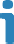 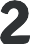 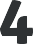 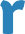 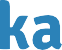 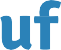 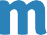 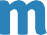 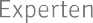 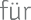 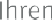 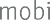 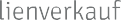 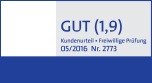 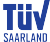 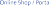 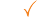 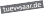 Kostenlos anrufen & beraten lassen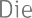 Mustervorlage von immoverkauf24Aufhebungsvereinbarung MietvertragStand: Februar 2018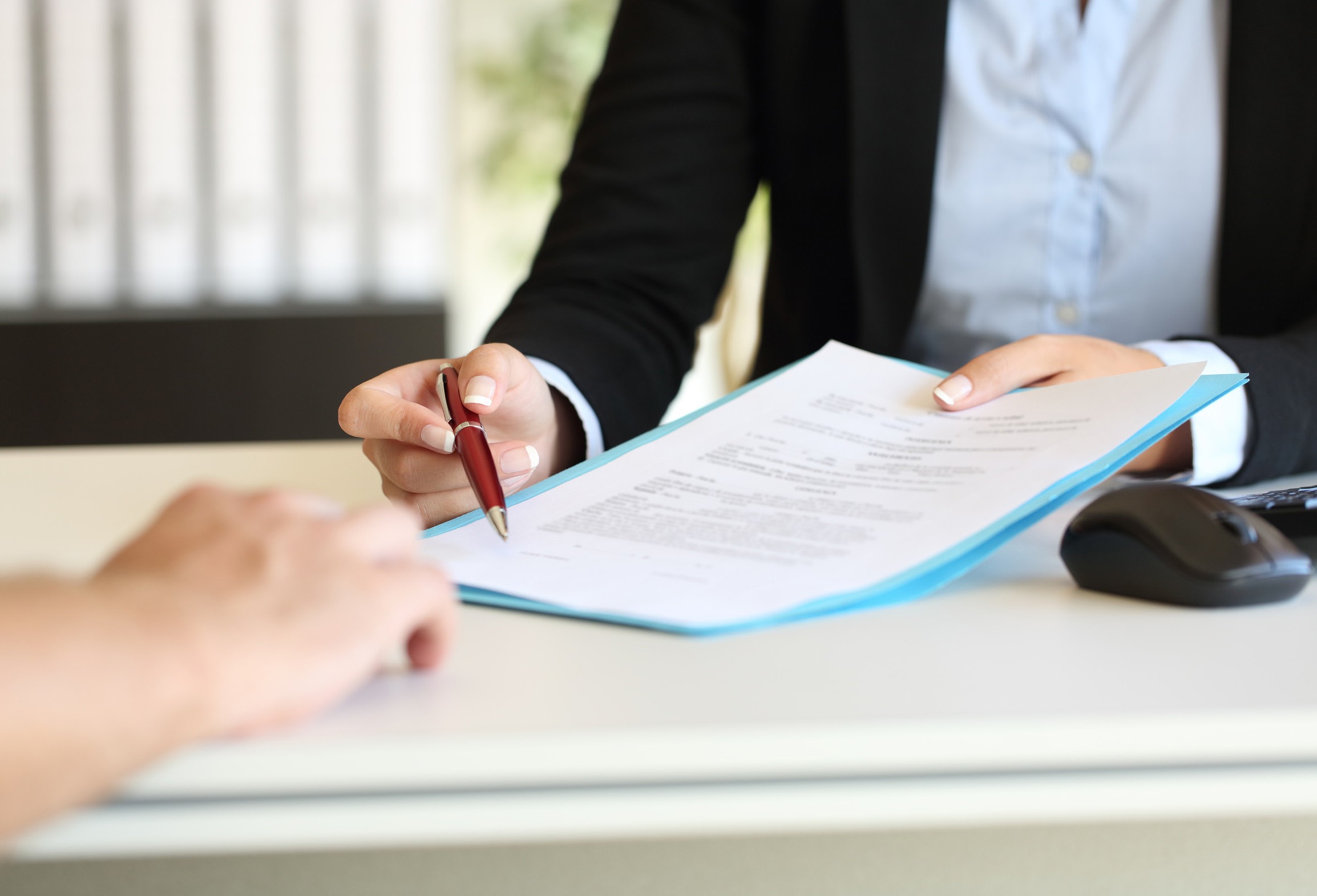 Mustervorlage von immoverkauf24 GmbH Hainburgerstraße 20 A-1030 WienHinweis: Bitte beachten Sie, dass das zur Verfügung gestellte Muster eine Vorlage bietet und nicht die Rechtsberatung ersetzt. Lassen Sie das Muster von Ihrem Rechtsanwalt stets auf Aktualität prüfen und passen Sie die Klauseln wie gewünscht an. Eine Garantie auf die Rechtssicherheit dieser Vorlage wird von immoverkauf24 nicht gewährt.Aufhebungsvertrag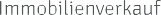 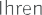 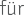 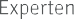 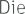 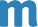 Aufhebung MietvertragzwischenName, Vorname	Name, VornameundName, Vorname	Name, Vorname-nachfolgend “Vermieter” genannt-	-nachfolgend  “Mieter” genannt-wird hiermit folgender Vertrag über die Aufhebung des Mietverhältnisses geschlossen:Der am tt.mm.jjjj geschlossene Mietvertrag für die Wohnung in der Musterstraße 2 in 1234 Musterort wird spätestens zum tt.mm.jjjj einvernehmlich aufgehoben und endet unwiderruflich zu diesem Termin.Auf die Geltendmachung einer gerichtlichen Räumungsfrist (nach § 573 ZPO) wird vom Mieter verzichtet.Der Mieter wird die Wohnung spätestens bis zum Zeitpunkt der Beendigung des Mietverhältnisses geräumt und besenrein an den Vermieter zurückgeben. Die Wohnung kann im gegenwärtigen Zustand zurückgege- ben und muss von dem Mieter nicht mehr renoviert werden. Der Mieter wird die Wohnung aber bis zur Beendigung des Mietverhältnisses pfleglich behandeln und im gegenwärtigen Zustand erhalten.Bereits vor dem in (1) vereinbartem Beendigungstermin ist der Mieter berechtigt das Mietverhältnis mit einer Ankündigungsfrist von mindestens 14 Tagen vor Ablauf eines Monats schriftlich zu beenden. Dann endet das Mietverhältnis zu diesem Termin. Die anderen Bedingungen gelten entsprechend.Die Vertragsparteien sind sich einig, dass die Weiterführung des Gebrauchs der Mietsache über den in (1) festgelegten Beendigungstermin hinaus, keine stillschweigende Verlängerung des Mietvertrags gemäß § 1114 ABGB zur Folge hat.Als Entschädigung für den Verlust des Mietverhältnisses, zur Abdeckung der Umzugskosten und sämtli- cher anderer mit dem Wohnungswechsel verbundenen Kosten zahlt der Vermieter an den Mieter eine pauschale Abfindung in Höhe von 	,	Euro(in Worten:	Euro). Dieser Betrag wird vom Vermi- eter bei Schlüsselübergabe der geräumten Wohnung taggleich auf ein von dem Mieter benanntes Konto überwiesen oder gegen Quittung in bar ausgezahlt.Seite 1 von 2Die von dem Mieter geleistete Mietkaution muss vom Vermieter bis spätestens zwei Monate nach ord- nungsgemäßer Wohnungsrückgabe zurückgezahlt werden.Beispielvariante 1:Auf eine Betriebskostenabrechnung für das Jahr 	wird einvernehmlich verzichtet. Der Mieter verzichtet auf ein eventuelles Betriebskostenguthaben, der Vermieter auf eine eventuelle Betriebskosten- nachzahlung.Beispielvariante 2:Bis zur endgültigen Abrechnung der Betriebskosten behält sich der Vermieter vor einen Betrag in Höhe von 	,	Euro, über die in (7) vereinbarte Rückzahlung der Mietkaution hinaus, zurückzubehalten.Mit der Erfüllung dieser Vereinbarung sind sämtliche gegenseitigen Ansprüche aus dem Mietverhältnis erledigt. Weitere Forderungen der Mietvertragsparteien gegeneinander bestehen nicht. Änderungen und Ergänzungen dieses Vertrags bedürfen der Schriftform.Ort, Datum	VermieterOrt, Datum	MieterSeite 2 von 20800 – 400 483Kostenlos anrufen & beraten lassenSie haben noch Fragen? Unsere Experten warten schon auf Sie!immoverkauf24 ist das erste Immobilienportal Österreichs, das sich auf die Beratung rund um den Verkauf der eigenen Immobilie spezialisiert hat. Egal, ob Sie eine Immobilie verkaufen möchten oder einen Verkehrswert der  Immobilie wünschen.Unser Versprechen: immoverkauf24 berät Sie immer fair, kostenfrei und sehr persönlich!Wir helfen Ihnen gerne den passenden Experten zu finden, der Ihre Immobilie fachgemäß bewertet. Unserem Portal sind nur Immobilienmakler und Experten angeschlossen, die seit vielen Jahren Immobilien erfolgreich verkaufen. Wir vermitteln Ihnen einen Ansprechpartner direkt bei Ihnen vor Ort. Dieser bewertet Ihre Immobilie kostenlos und dies selbstverständlich ohne  weitere  Verpflichtungen.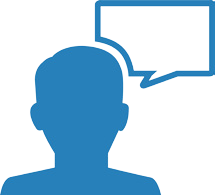 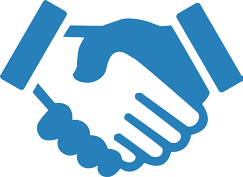 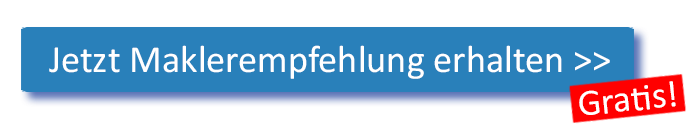 Wenn Sie also den Verkauf einer Immobilie planen und darüber nachdenken, wie Sie diesen Prozess optimal gestalten, empfehlen wir Ihnen, alle weiteren Fragen und Details mit uns zu besprechen.Sie erhalten von uns einen Experten als persönlichen Ansprechpartner – vertraulich & unverbindlich!Das sagen unsere Kunden: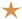 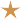 